Po rozwiązaniu tej zagadki dowiesz się jak miał na imię król Salemu, Kapłan Boga Najwyższego, który pobłogosławił Abrahama po zwycięskiej bitwie.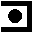 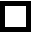 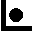 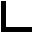 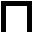 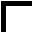 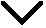 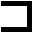 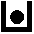 Litery odgadniesz korzystając z podpowiedzi poniżej.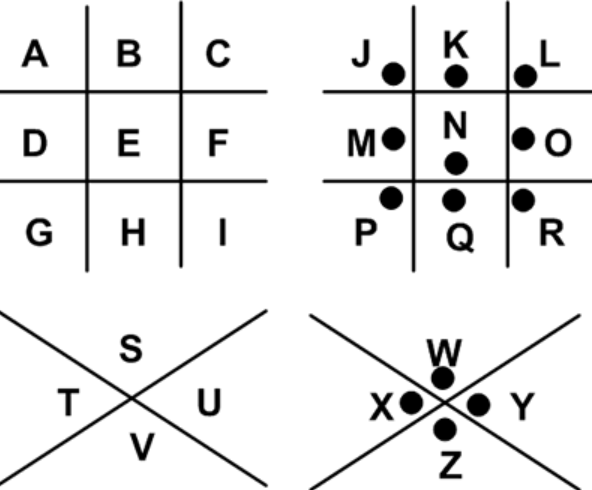 